Apple=μήλο(milo)   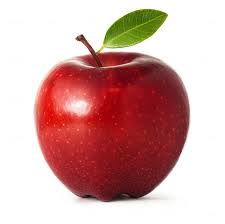 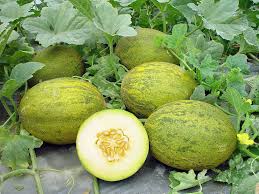 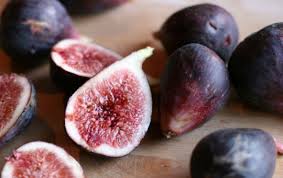 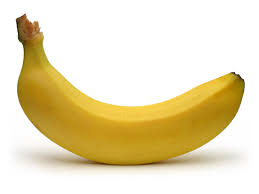 banana=mπανανα(βανανα)fig=συκο(syko}melon=πεπονι (peponi)